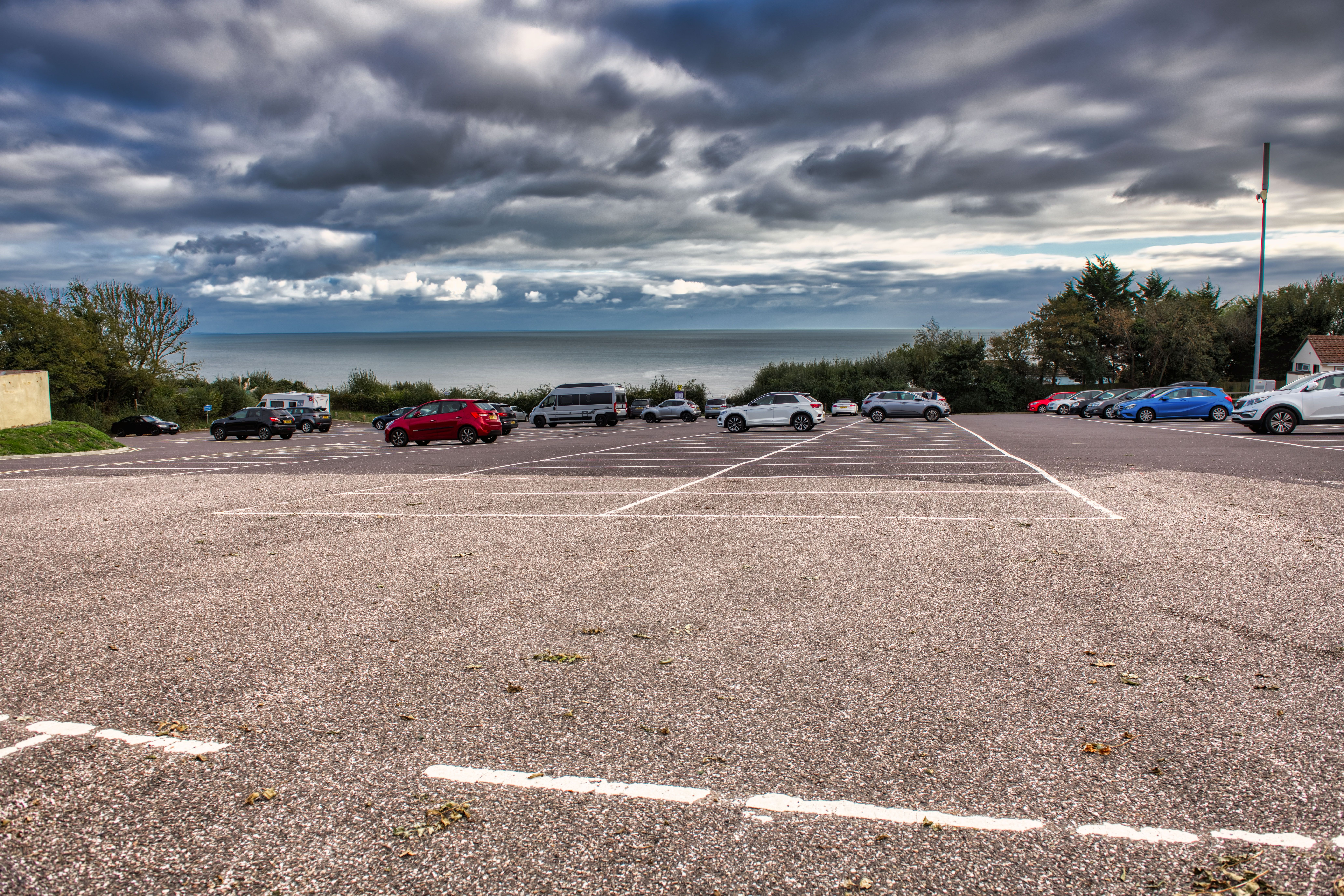 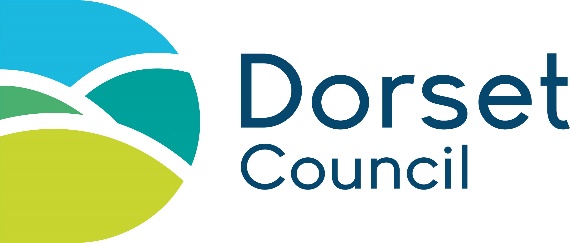 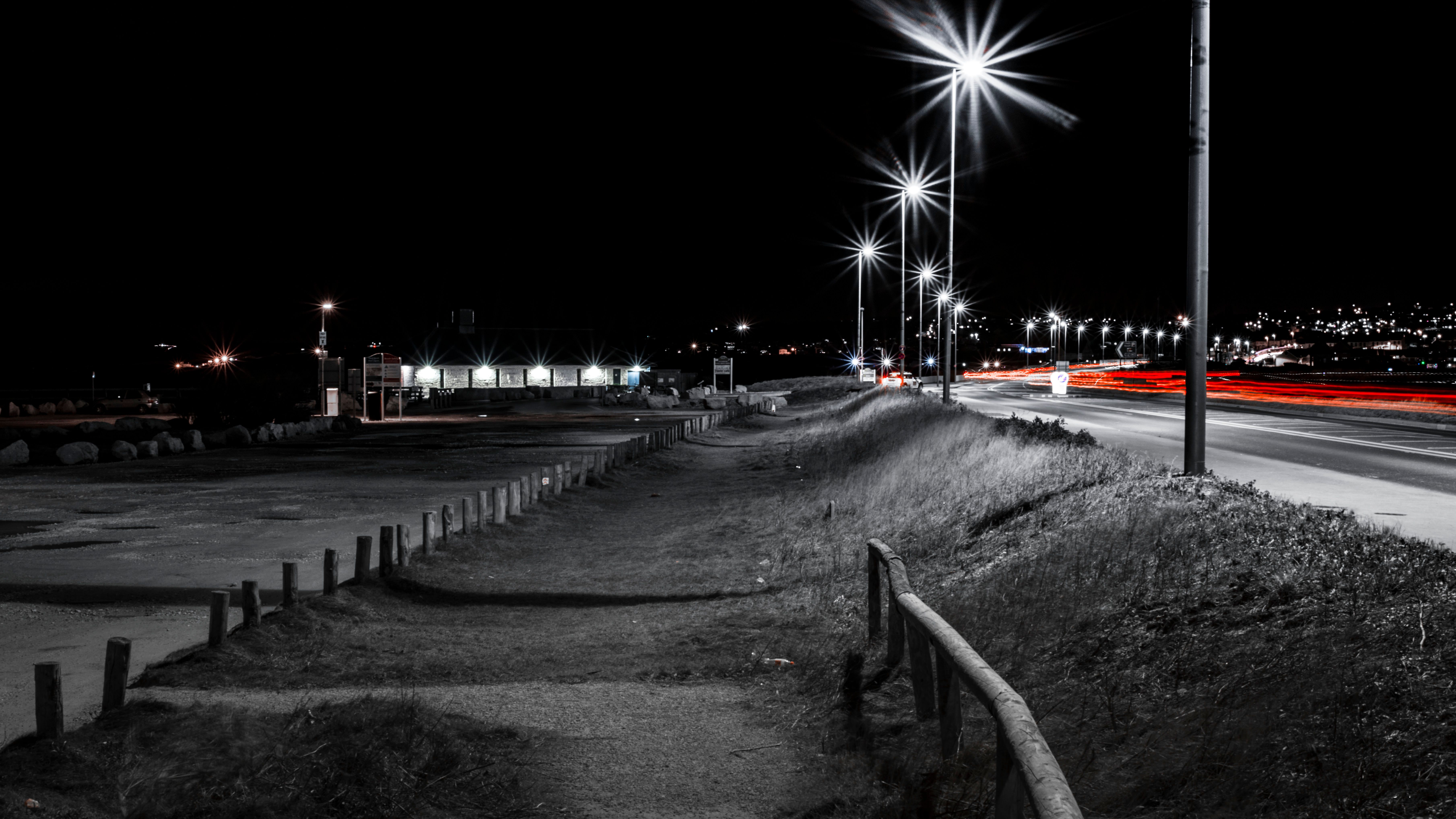 Forward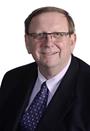 Welcome to the Parking Services annual report for Dorset Council for 2020/2021.The parking services function is worked by two teams, the office team and the civil enforcement team. Both teams have a broad and diverse knowledge on all aspects of parking, including the rules and regulations for parking and highways. The teams display high level customer service and are expert in dealing with difficult conversations. This year saw the continued the work of bringing together the former council processes and procedures through the restructuring of the Office Team. This led to the appointment of an Office Team Leader and Deputy Team Leader. We have focused our attention on aligning former charging strategies for the purpose of enabling fair and consistent charging. This included the introduction of Sunday charging (in locations that did not already have it), standardising charging hours across the Dorset Council area to 8am – 6pm and matching the ‘all-day’ rate at Lyme Regis and West Bay to Weymouth.IntroductionThe purpose of this report is to provide financial, statistical and performance datarelating to Parking in Dorset Council, and covers the period from 1 April 2020 to 31 March 2021. Reports for previous years can be found on Dorset Council’s website at https://www.dorsetcouncil.gov.uk/parking EnforcementThe table below shows the number of PCNs issued from 2019/2020 to 2020/2021, categorised by the type of contravention and level of PCN.Financial DataIncome and expenditure statement 2019/2020PCN statistic2019/20202019/20202020/20212020/2021On-streetOff-streetOn-streetOff-streetHigher Level PCNs issued10710138510190997Lower Level PCNs issued54081367550577797Total PCNs issued1611815060152478774PCNs paid at discount rate109938430100244807PCNs paid at non-discount rate186117061674889Total PCNs paid1285410136116985696Total PCNs unpaid3264492435493078PCNs registered as Debts296023952658886Appeals/Representations received3857508532292548PCNs cancelled through the use of discretion or due to evidence being supplied99427468931454PCNs cancelled for statutory reasons96427530Total PCNs cancelled109027889681484PCNs going to Adjudication2713216PCNs written off (untraceable keepers)298291270238Vehicles clamped or removed00002019/2020 (£)2020/2021 (£)ExpenditureInternal Charges (Expenditure)137,955 166,924 Pay Related Costs1,367,766 1,489,114 Premises Related Costs1,520,851 1,527,441 Transport Related Costs28,945 57,861 Supplies and Services904,104 602,098 Third Party (Contracted Out) Payments38,6076,264 Total Expenditure3,998,2283,849,703IncomeParking Waivers & Permits-895,808 -676,693 Pay & Display Charges-5,841,896 -5,821,210Mobile Phone Charges-1,197,472 -1,447,804 Penalty Charge Notices-968,786 -692,197 Other income-916,950-303,903Total Income-9,820,910-8,941,809Financial adjustments-77,094-84,161Deficit/Surplus-5,899,776-5,176,265